AFYON KOCATEPE ÜNİVERSİTESİ SOSYAL BİLİMLER ENSTİTÜSÜ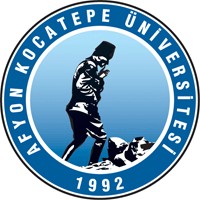 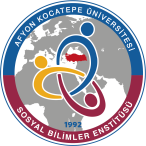 2021-2022 EĞİTİM-ÖĞRETİM YILI BAHAR YARIYILISOSYOLOJİ ANABİLİM DALI  YÜKSEK LİSANS PROGRAMI   SINAV (FİNAL ) SINAV PROGRAMINOT: Bu form Anabilim Dalı Başkanlığı üst yazı ekinde EXCEL formatında enstitüye ulaştırılmalıdır.S. NODersin AdıÖğretim ÜyesiSınav TarihiSınav SaatiGözetmenler Etki OranıSınav Yeri**1    Din Sosyolojisinde Güncel Tartışmalar  Dr. Ögr. Üyesi Mehmet ERKOL17.06.202210:00Arş. Gör. Serhat TOKER %60Sosyoloji Seminer Salonu 2Devlet ve Toplum Felsefesi  Doç. Dr. Murat KELİKLİ18.06.202210:00Arş. Gör. Gözde AYKUT %60Sosyoloji Seminer Salonu 3   Medya ve Toplum   Dr. Öğr. Üyesi   Osman METİN19.06. 202215:00Arş. Gör. Songül ALKAN  %60 Sosyoloji Seminer Salonu 4    İslam Düşünce Tarihi   Doç. Dr. Ahmet A. KOYUNCU21.06.202216:00Arş. Gör. Gözde AYKUT %60  Sosyoloji Seminer Salonu5     Teknolojik Değişme ve Enformasyon Toplumu    Prof. Dr. Hüseyin KOÇAK22. 06.202215:00Arş. Gör. Serkan ÇELİK %60  Sosyoloji Seminer Salonu6   Türkiye’de Çağdaş Toplumsal Sorunlar   Dr. Öğr. Üyesi İlteriş YILDIRIM23 .06.202215:00Arş. Gör. Salim DANIŞ %60Sosyoloji Seminer Salonu 78